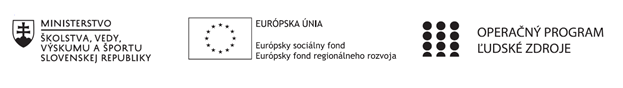 Správa o činnosti pedagogického klubu 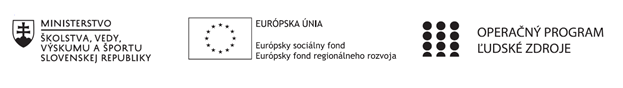 PREZENČNÁ LISTINAMiesto konania stretnutia: ZŠ Veľké ÚľanyDátum konania stretnutia: 24.9.2019Trvanie stretnutia: od 13.00hod	do 16.00hod	Zoznam účastníkov/členov pedagogického klubu:Meno prizvaných odborníkov/iných účastníkov, ktorí nie sú členmi pedagogického klubu  a podpis/y:Prioritná osVzdelávanieŠpecifický cieľ1.1.1 Zvýšiť inkluzívnosť a rovnaký prístup ku kvalitnému vzdelávaniu a zlepšiť výsledky a kompetencie detí a žiakovPrijímateľZákladná škola Veľké ÚľanyNázov projektuRozvíjanie gramotností v ZŠ Veľké ÚľanyKód projektu  ITMS2014+312011R049Názov pedagogického klubu Pedagogický klub v ZŠ Veľké ÚľanyDátum stretnutia  pedagogického klubu24.9.2019Miesto stretnutia  pedagogického klubuZákladná škola Veľké ÚľanyMeno koordinátora pedagogického klubuMgr. Lucia ZdichavskáOdkaz na webové sídlo zverejnenej správyhttps://zsvu.edupage.org/Manažérske zhrnutie:Návrhy aktivít, aplikácia aktivít v predmete Dejepis, Vlastiveda, Prírodoveda a Biológia, zaradenie do „extra“ hodín daných predmetov.Hlavné body, témy stretnutia, zhrnutie priebehu stretnutia:Aktivity a ich aplikácia v predmete DejepisAktivity a ich aplikácia v predmete VlastivedaAktivity a ich aplikácia v predmete PrírodovedaAktivity a ich aplikácia v predmete BiológiaDiskusiaČlenovia pedagogického klubu po prerokovaní jednotlivých návrhov aktivít a ich aplikácie v predmetoch navrhujú nasledovné:Aktivity a ich aplikácia v predmete Dejepis:zaradenie náučných historických/dobových textov – rozvíjať čítanie s porozumenímzaradenie náučných historickýcj/dobových filmov a videí a rozhlasových nahrávok– rozvíjať počúvanie s porozumenímzaradenie dejepisných exkurziízaradenie besied s historikmi, archivármi, a ďalšími osobnosťamiskupinové práce a kooperatívne vyučovanie – rolové hry, brainstorming, projektové prácevyhľadávanie informácií v encyklopédiách a na interneteAktivity a ich aplikácia v predmete Vlastivedazaradenie tvorby tajničiek, osemsmeroviek, doplňovačiek v réžii samotných žiakovskupinová práca – spoločné riešenie problémov – problémové vyučovaniepráca s mapou, kompasom, orientácia na mapediskusie a besedy s rodákmi z obce, športovcami, s osobnosťami z kultúrneho a spoločenského životavyhľadávanie informácií v encyklopédiách a na interneteAktivity a ich aplikácia v predmete Vlastivedadidaktické hry – poznaj svoje telovedomostné kvízy a súťažerealizácia jednoduchých pokusov, pozorovanie, porovnávanie a zaznamenávanievyhľadávanie informácií v encyklopédiách a na interneteAktivity a ich aplikácia v predmete Biológiamotivačné čítanie krátkych textov a básní o prírodezaradenie motivačných prvkov – hádanky, pexesorealizácia praktických aktivít a cvičení s lupou, mikroskopomtvorba biologických modelovtvorba vlastných prezentácií a projektov vrátane schematických obrazovzaradenie sledovanie dokumentárnych filmovpoznávanie fauny a flóry vyskytujúcej sa  v obci, v okolí školy, bydliska žiakavyhľadávanie informácií v encyklopédiách a na interneteDiskusiaPedagogický klub sa vyjadril k jednotlivým aktivitám a jednohlasne súhlasí s ich zaradením do učebných plánov v školskom roku 2019/2020. Realizáciu jednotlivých aktivít pokryje navýšená časová dotácia „extra“ projektových hodín daných predmetov. Závery a odporúčania:Pedagogický klub odporúča všetkým vyučujúcim zaradiť navrhované aktivity v čo najvyššej možnej miere.Vypracoval (meno, priezvisko)Lucia ZdichavskáDátum25.9.2019PodpisSchválil (meno, priezvisko)Monika SnohováDátum25.9.2029PodpisPrioritná os:VzdelávanieŠpecifický cieľ:1.1.1 Zvýšiť inkluzívnosť a rovnaký prístup ku kvalitnému vzdelávaniu a zlepšiť výsledky a kompetencie detí a žiakovPrijímateľ:Základná škola Veľká ÚľanyNázov projektu:Rozvíjanie gramotností v ZŠ Veľké ÚľanyKód ITMS projektu:312011R049Názov pedagogického klubu:Pedagogický klub v ZŠ Veľké Úľanyč.Meno a priezviskoPodpisInštitúcia1.Lenka HrubjákováZŠ Veľké Úľany2.Silvia PillárováZŠ Veľké Úľany3Barbora KovácsováZŠ Veľké Úľany4Silvia LaššuováZŠ Veľké Úľany5Martina HanzelováZŠ Veľké Úľany6.Martina KissZŠ Veľké Úľany7.Lívia BrezanskáZŠ Veľké Úľany8.Kristína MészárosZŠ Veľké Úľany9.Nadežda NágelováZŠ Veľké Úľany10.Lucia ZdichavskáZŠ Veľké Úľanyč.Meno a priezviskoPodpisInštitúcia1.Monika Snohová ZŠ Veľké Úľany